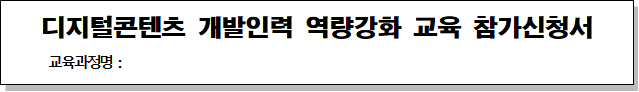 성    명성    명□남 □여연락처연락처연락처   (     )       -    (     )       -    (     )       - 생년월일생년월일휴대전화휴대전화휴대전화현 거주지현 거주지e-maile-maile-mail학력사항기  간기  간기  간학교명 및 학과명학교명 및 학과명학교명 및 학과명학교명 및 학과명비  고비  고비  고비  고학력사항20.   .   . ~ 20.   .   . 20.   .   . ~ 20.   .   . 20.   .   . ~ 20.   .   . ○○대학교 ○○학과○○대학교 ○○학과○○대학교 ○○학과○○대학교 ○○학과졸업 □ 졸업예정 □ 수료 □ 중퇴 □ (해당 란에 ■ 표기)졸업 □ 졸업예정 □ 수료 □ 중퇴 □ (해당 란에 ■ 표기)졸업 □ 졸업예정 □ 수료 □ 중퇴 □ (해당 란에 ■ 표기)졸업 □ 졸업예정 □ 수료 □ 중퇴 □ (해당 란에 ■ 표기)학력사항20.   .   . ~ 20.   .   . 20.   .   . ~ 20.   .   . 20.   .   . ~ 20.   .   . ○○대학원 ○○학과○○대학원 ○○학과○○대학원 ○○학과○○대학원 ○○학과졸업 □ 졸업예정 □ 수료 □ 중퇴 □(해당 란에 ■ 표기) 졸업 □ 졸업예정 □ 수료 □ 중퇴 □(해당 란에 ■ 표기) 졸업 □ 졸업예정 □ 수료 □ 중퇴 □(해당 란에 ■ 표기) 졸업 □ 졸업예정 □ 수료 □ 중퇴 □(해당 란에 ■ 표기) ※ 고졸의 경우 ‘학교명 및 학과명’에 해당 고등학교 기재※ 고졸의 경우 ‘학교명 및 학과명’에 해당 고등학교 기재※ 고졸의 경우 ‘학교명 및 학과명’에 해당 고등학교 기재※ 고졸의 경우 ‘학교명 및 학과명’에 해당 고등학교 기재※ 고졸의 경우 ‘학교명 및 학과명’에 해당 고등학교 기재※ 고졸의 경우 ‘학교명 및 학과명’에 해당 고등학교 기재※ 고졸의 경우 ‘학교명 및 학과명’에 해당 고등학교 기재※ 고졸의 경우 ‘학교명 및 학과명’에 해당 고등학교 기재※ 고졸의 경우 ‘학교명 및 학과명’에 해당 고등학교 기재※ 고졸의 경우 ‘학교명 및 학과명’에 해당 고등학교 기재※ 고졸의 경우 ‘학교명 및 학과명’에 해당 고등학교 기재※ 고졸의 경우 ‘학교명 및 학과명’에 해당 고등학교 기재콘텐츠 제작 경험ㆍ활동ㆍ수상 년    월  년    월  콘텐츠 제작 경험ㆍ활동ㆍ수상 년    월  년    월  콘텐츠 제작 경험ㆍ활동ㆍ수상 년    월  년    월  콘텐츠 제작 경험ㆍ활동ㆍ수상 년    월  년    월  주요경력근무처근무처근무기간근무기간근무기간근무기간직급직급직급담당업무담당업무주요경력20  .  .  . ~ 20  .  .  . 20  .  .  . ~ 20  .  .  . 20  .  .  . ~ 20  .  .  . 20  .  .  . ~ 20  .  .  . 주요경력20  .  .  . ~ 20  .  .  . 20  .  .  . ~ 20  .  .  . 20  .  .  . ~ 20  .  .  . 20  .  .  . ~ 20  .  .  . 주요경력20  .  .  . ~ 20  .  .  . 20  .  .  . ~ 20  .  .  . 20  .  .  . ~ 20  .  .  . 20  .  .  . ~ 20  .  .  . ※ 정보통신산업진흥원, 한국생산성본부, 라이크코퍼레이션, 한국가상증강현실산업협회는 개인정보보호법 시행으로 인한 신청인의 개인정보를 다음의 목적으로 보유하고 활용합니다. 개인정보 수집 동의를 거부하실 수 있으며, 다만 이 경우 프로그램 참가신청이 제한될 수 있음에 유의하시기 바랍니다.   위와 같이 디지털콘텐츠 개발인력 역량강화 교육과정 참여를 신청하며 기재한 내용이 사실임을 서약합니다.2020년     월     일신청인             (서명 생략)※ 정보통신산업진흥원, 한국생산성본부, 라이크코퍼레이션, 한국가상증강현실산업협회는 개인정보보호법 시행으로 인한 신청인의 개인정보를 다음의 목적으로 보유하고 활용합니다. 개인정보 수집 동의를 거부하실 수 있으며, 다만 이 경우 프로그램 참가신청이 제한될 수 있음에 유의하시기 바랍니다.   위와 같이 디지털콘텐츠 개발인력 역량강화 교육과정 참여를 신청하며 기재한 내용이 사실임을 서약합니다.2020년     월     일신청인             (서명 생략)※ 정보통신산업진흥원, 한국생산성본부, 라이크코퍼레이션, 한국가상증강현실산업협회는 개인정보보호법 시행으로 인한 신청인의 개인정보를 다음의 목적으로 보유하고 활용합니다. 개인정보 수집 동의를 거부하실 수 있으며, 다만 이 경우 프로그램 참가신청이 제한될 수 있음에 유의하시기 바랍니다.   위와 같이 디지털콘텐츠 개발인력 역량강화 교육과정 참여를 신청하며 기재한 내용이 사실임을 서약합니다.2020년     월     일신청인             (서명 생략)※ 정보통신산업진흥원, 한국생산성본부, 라이크코퍼레이션, 한국가상증강현실산업협회는 개인정보보호법 시행으로 인한 신청인의 개인정보를 다음의 목적으로 보유하고 활용합니다. 개인정보 수집 동의를 거부하실 수 있으며, 다만 이 경우 프로그램 참가신청이 제한될 수 있음에 유의하시기 바랍니다.   위와 같이 디지털콘텐츠 개발인력 역량강화 교육과정 참여를 신청하며 기재한 내용이 사실임을 서약합니다.2020년     월     일신청인             (서명 생략)※ 정보통신산업진흥원, 한국생산성본부, 라이크코퍼레이션, 한국가상증강현실산업협회는 개인정보보호법 시행으로 인한 신청인의 개인정보를 다음의 목적으로 보유하고 활용합니다. 개인정보 수집 동의를 거부하실 수 있으며, 다만 이 경우 프로그램 참가신청이 제한될 수 있음에 유의하시기 바랍니다.   위와 같이 디지털콘텐츠 개발인력 역량강화 교육과정 참여를 신청하며 기재한 내용이 사실임을 서약합니다.2020년     월     일신청인             (서명 생략)※ 정보통신산업진흥원, 한국생산성본부, 라이크코퍼레이션, 한국가상증강현실산업협회는 개인정보보호법 시행으로 인한 신청인의 개인정보를 다음의 목적으로 보유하고 활용합니다. 개인정보 수집 동의를 거부하실 수 있으며, 다만 이 경우 프로그램 참가신청이 제한될 수 있음에 유의하시기 바랍니다.   위와 같이 디지털콘텐츠 개발인력 역량강화 교육과정 참여를 신청하며 기재한 내용이 사실임을 서약합니다.2020년     월     일신청인             (서명 생략)※ 정보통신산업진흥원, 한국생산성본부, 라이크코퍼레이션, 한국가상증강현실산업협회는 개인정보보호법 시행으로 인한 신청인의 개인정보를 다음의 목적으로 보유하고 활용합니다. 개인정보 수집 동의를 거부하실 수 있으며, 다만 이 경우 프로그램 참가신청이 제한될 수 있음에 유의하시기 바랍니다.   위와 같이 디지털콘텐츠 개발인력 역량강화 교육과정 참여를 신청하며 기재한 내용이 사실임을 서약합니다.2020년     월     일신청인             (서명 생략)※ 정보통신산업진흥원, 한국생산성본부, 라이크코퍼레이션, 한국가상증강현실산업협회는 개인정보보호법 시행으로 인한 신청인의 개인정보를 다음의 목적으로 보유하고 활용합니다. 개인정보 수집 동의를 거부하실 수 있으며, 다만 이 경우 프로그램 참가신청이 제한될 수 있음에 유의하시기 바랍니다.   위와 같이 디지털콘텐츠 개발인력 역량강화 교육과정 참여를 신청하며 기재한 내용이 사실임을 서약합니다.2020년     월     일신청인             (서명 생략)※ 정보통신산업진흥원, 한국생산성본부, 라이크코퍼레이션, 한국가상증강현실산업협회는 개인정보보호법 시행으로 인한 신청인의 개인정보를 다음의 목적으로 보유하고 활용합니다. 개인정보 수집 동의를 거부하실 수 있으며, 다만 이 경우 프로그램 참가신청이 제한될 수 있음에 유의하시기 바랍니다.   위와 같이 디지털콘텐츠 개발인력 역량강화 교육과정 참여를 신청하며 기재한 내용이 사실임을 서약합니다.2020년     월     일신청인             (서명 생략)※ 정보통신산업진흥원, 한국생산성본부, 라이크코퍼레이션, 한국가상증강현실산업협회는 개인정보보호법 시행으로 인한 신청인의 개인정보를 다음의 목적으로 보유하고 활용합니다. 개인정보 수집 동의를 거부하실 수 있으며, 다만 이 경우 프로그램 참가신청이 제한될 수 있음에 유의하시기 바랍니다.   위와 같이 디지털콘텐츠 개발인력 역량강화 교육과정 참여를 신청하며 기재한 내용이 사실임을 서약합니다.2020년     월     일신청인             (서명 생략)※ 정보통신산업진흥원, 한국생산성본부, 라이크코퍼레이션, 한국가상증강현실산업협회는 개인정보보호법 시행으로 인한 신청인의 개인정보를 다음의 목적으로 보유하고 활용합니다. 개인정보 수집 동의를 거부하실 수 있으며, 다만 이 경우 프로그램 참가신청이 제한될 수 있음에 유의하시기 바랍니다.   위와 같이 디지털콘텐츠 개발인력 역량강화 교육과정 참여를 신청하며 기재한 내용이 사실임을 서약합니다.2020년     월     일신청인             (서명 생략)※ (작성 요령)   - 아래 작성 사항 예시를 참고하여 작성합니다. (2페이지 이내)  - 작성 사항(예시) : 본 교육과정에 지원한 동기, 관련분야에서 본인의 최종적인 목표 또는 진로계획, 본 교육과정 참여를 통해 이루고 싶은 목표, 관련분야에서 본인의 경험(교육, 경력, 관련 활동 등), 본인의 현재 수준(역량, 지식 정도), 교육에 임하는 자세(교육에 성실히 참여할 수 있는지) 등※ (작성 요령)   - 아래 작성 사항 예시를 참고하여 작성합니다. (2페이지 이내)  - 작성 사항(예시) : 본 교육과정에 지원한 동기, 관련분야에서 본인의 최종적인 목표 또는 진로계획, 본 교육과정 참여를 통해 이루고 싶은 목표, 관련분야에서 본인의 경험(교육, 경력, 관련 활동 등), 본인의 현재 수준(역량, 지식 정도), 교육에 임하는 자세(교육에 성실히 참여할 수 있는지) 등※ (작성 요령)   - 아래 작성 사항 예시를 참고하여 작성합니다. (2페이지 이내)  - 작성 사항(예시) : 본 교육과정에 지원한 동기, 관련분야에서 본인의 최종적인 목표 또는 진로계획, 본 교육과정 참여를 통해 이루고 싶은 목표, 관련분야에서 본인의 경험(교육, 경력, 관련 활동 등), 본인의 현재 수준(역량, 지식 정도), 교육에 임하는 자세(교육에 성실히 참여할 수 있는지) 등※ (작성 요령)   - 아래 작성 사항 예시를 참고하여 작성합니다. (2페이지 이내)  - 작성 사항(예시) : 본 교육과정에 지원한 동기, 관련분야에서 본인의 최종적인 목표 또는 진로계획, 본 교육과정 참여를 통해 이루고 싶은 목표, 관련분야에서 본인의 경험(교육, 경력, 관련 활동 등), 본인의 현재 수준(역량, 지식 정도), 교육에 임하는 자세(교육에 성실히 참여할 수 있는지) 등※ (작성 요령)   - 아래 작성 사항 예시를 참고하여 작성합니다. (2페이지 이내)  - 작성 사항(예시) : 본 교육과정에 지원한 동기, 관련분야에서 본인의 최종적인 목표 또는 진로계획, 본 교육과정 참여를 통해 이루고 싶은 목표, 관련분야에서 본인의 경험(교육, 경력, 관련 활동 등), 본인의 현재 수준(역량, 지식 정도), 교육에 임하는 자세(교육에 성실히 참여할 수 있는지) 등※ (작성 요령)   - 아래 작성 사항 예시를 참고하여 작성합니다. (2페이지 이내)  - 작성 사항(예시) : 본 교육과정에 지원한 동기, 관련분야에서 본인의 최종적인 목표 또는 진로계획, 본 교육과정 참여를 통해 이루고 싶은 목표, 관련분야에서 본인의 경험(교육, 경력, 관련 활동 등), 본인의 현재 수준(역량, 지식 정도), 교육에 임하는 자세(교육에 성실히 참여할 수 있는지) 등※ (작성 요령)   - 아래 작성 사항 예시를 참고하여 작성합니다. (2페이지 이내)  - 작성 사항(예시) : 본 교육과정에 지원한 동기, 관련분야에서 본인의 최종적인 목표 또는 진로계획, 본 교육과정 참여를 통해 이루고 싶은 목표, 관련분야에서 본인의 경험(교육, 경력, 관련 활동 등), 본인의 현재 수준(역량, 지식 정도), 교육에 임하는 자세(교육에 성실히 참여할 수 있는지) 등※ (작성 요령)   - 아래 작성 사항 예시를 참고하여 작성합니다. (2페이지 이내)  - 작성 사항(예시) : 본 교육과정에 지원한 동기, 관련분야에서 본인의 최종적인 목표 또는 진로계획, 본 교육과정 참여를 통해 이루고 싶은 목표, 관련분야에서 본인의 경험(교육, 경력, 관련 활동 등), 본인의 현재 수준(역량, 지식 정도), 교육에 임하는 자세(교육에 성실히 참여할 수 있는지) 등※ (작성 요령)   - 아래 작성 사항 예시를 참고하여 작성합니다. (2페이지 이내)  - 작성 사항(예시) : 본 교육과정에 지원한 동기, 관련분야에서 본인의 최종적인 목표 또는 진로계획, 본 교육과정 참여를 통해 이루고 싶은 목표, 관련분야에서 본인의 경험(교육, 경력, 관련 활동 등), 본인의 현재 수준(역량, 지식 정도), 교육에 임하는 자세(교육에 성실히 참여할 수 있는지) 등※ (작성 요령)   - 아래 작성 사항 예시를 참고하여 작성합니다. (2페이지 이내)  - 작성 사항(예시) : 본 교육과정에 지원한 동기, 관련분야에서 본인의 최종적인 목표 또는 진로계획, 본 교육과정 참여를 통해 이루고 싶은 목표, 관련분야에서 본인의 경험(교육, 경력, 관련 활동 등), 본인의 현재 수준(역량, 지식 정도), 교육에 임하는 자세(교육에 성실히 참여할 수 있는지) 등※ (작성 요령)   - 아래 작성 사항 예시를 참고하여 작성합니다. (2페이지 이내)  - 작성 사항(예시) : 본 교육과정에 지원한 동기, 관련분야에서 본인의 최종적인 목표 또는 진로계획, 본 교육과정 참여를 통해 이루고 싶은 목표, 관련분야에서 본인의 경험(교육, 경력, 관련 활동 등), 본인의 현재 수준(역량, 지식 정도), 교육에 임하는 자세(교육에 성실히 참여할 수 있는지) 등※ (작성 요령)   - 아래 작성 사항 예시를 참고하여 작성합니다. (2페이지 이내)  - 작성 사항(예시) : 본 교육과정에 지원한 동기, 관련분야에서 본인의 최종적인 목표 또는 진로계획, 본 교육과정 참여를 통해 이루고 싶은 목표, 관련분야에서 본인의 경험(교육, 경력, 관련 활동 등), 본인의 현재 수준(역량, 지식 정도), 교육에 임하는 자세(교육에 성실히 참여할 수 있는지) 등※ (작성 요령)   - 아래 작성 사항 예시를 참고하여 작성합니다. (2페이지 이내)  - 작성 사항(예시) : 본 교육과정에 지원한 동기, 관련분야에서 본인의 최종적인 목표 또는 진로계획, 본 교육과정 참여를 통해 이루고 싶은 목표, 관련분야에서 본인의 경험(교육, 경력, 관련 활동 등), 본인의 현재 수준(역량, 지식 정도), 교육에 임하는 자세(교육에 성실히 참여할 수 있는지) 등지원동기 및 목적본 교육과정을 통해 도움 받고 싶은 부분디지털콘텐츠 중 평소 관심있는 주요 분야본인의 현재 수준(개발 역량, 선수 지식 등)담당했거나 담당할 업무 중(업무, 프로젝트 등)해당 교육과 관련된 내용